عنوان مقاله   B Titr 16 pt Boldمطالعه موردی B Titr 14 pt Boldنام و نام خانوادگی نویسنده، مشخصات علمی نویسنده، دانشگاه، شهر، ایران،نام و نام خانوادگی نویسنده، مشخصات علمی نویسنده، دانشگاه، شهر، ایران،چکیدهمتن چکیده باید در قالب 250 کلمه و با اجتناب از کلی گویی به بیان کلیات تحقیق، روش تحقیق، یافته ها، نتایج و پیشنهادها بپردازد. متن چکیده باید در قالب 250 کلمه و با اجتناب از کلی گویی به بیان کلیات تحقیق، روش تحقیق، یافته ها، نتایج و پیشنهادها بپردازد. متن چکیده باید در قالب 250 کلمه و با اجتناب از کلی گویی به بیان کلیات تحقیق، روش تحقیق، یافته ها، نتایج و پیشنهادها بپردازد. متن چکیده باید در قالب 250 کلمه و با اجتناب از کلی گویی به بیان کلیات تحقیق، روش تحقیق، یافته ها، نتایج و پیشنهادها بپردازد. متن چکیده باید در قالب 250 کلمه و با اجتناب از کلی گویی به بیان کلیات تحقیق، روش تحقیق، یافته ها، نتایج و پیشنهادها بپردازد. متن چکیده باید در قالب 250 کلمه و با اجتناب از کلی گویی به بیان کلیات تحقیق، روش تحقیق، یافته ها، نتایج و پیشنهادها بپردازد. متن چکیده باید در قالب 250 کلمه و با اجتناب از کلی گویی به بیان کلیات تحقیق، روش تحقیق، یافته ها، نتایج و پیشنهادها بپردازد. واژه گان کلیدی: حداقل 4 یا 5 کلمه و با ویرگول از هم جدا شوند. مقدمهمقدمه مقاله باید شامل بیان مسأله، هدف، ضرورت، اهمیت، سؤالات و فرضیات تحقیق و پیشینه تحقیق باشد. از کلی گویی و ارایه آمارهای بدون منبع مشخص و مستند خودداری شود. از آوردن پیشینه بصورت حجازی زاده و همکاران (1399) در مقاله ای با عنوان آینده پژوهی بحران افزایش دمای سطح زمین و کاهش آسایش اقلیمی شهروندان در کلانشهر تهران با روش میک مک به مطالعه پرداخته اند؛ خودداری فرمایید.  پیشینه پژوهش باید صورت کاربردی مطرح شود. بعنوان مثال آینده پژوهی در مورد بحران افزایش دمای سطح زمین به روش میک مک توسط محققان داخلی و خارجی بسیاری از جمله حجازی زاده و همکاران (1397)، مایکل گودت (2003) و .... انجام شده است که اشتراک این تحقیقات در روش های مورد مطالعه و تفاوت های آنها در دیدگاه ها و بخش های مورد مطالعه است. در پیشینه تحقیق باید نوآوری و تفاوت پژوهش در حال انجام نسبت به مطالعات و پژوهش های اشاره شده مطرح شود. مقدمه مقاله باید شامل بیان مسأله، هدف، ضرورت، اهمیت، سؤالات و فرضیات تحقیق و پیشینه تحقیق باشد. از کلی گویی و ارایه آمارهای بدون منبع مشخص و مستند خودداری شود.  از آوردن پیشینه بصورت حجازی زاده و همکاران (1399) در مقاله ای با عنوان آینده پژوهی بحران افزایش دمای سطح زمین و کاهش آسایش اقلیمی شهروندان در کلانشهر تهران با روش میک مک به مطالعه پرداخته اند؛ خودداری فرمایید.  پیشینه پژوهش باید صورت کاربردی مطرح شود. بعنوان مثال آینده پژوهی در مورد بحران افزایش دمای سطح زمین به روش میک مک توسط محققان داخلی و خارجی بسیاری از جمله حجازی زاده و همکاران (1397)، مایکل گودت (2003) و .... انجام شده است که اشتراک این تحقیقات در روش های مورد مطالعه و تفاوت های آنها در دیدگاه ها و بخش های مورد مطالعه است. در پیشینه تحقیق باید نوآوری و تفاوت پژوهش در حال انجام نسبت به مطالعات و پژوهش های اشاره شده مطرح شود. مقدمه مقاله باید شامل بیان مسأله، هدف، ضرورت، اهمیت، سؤالات و فرضیات تحقیق و پیشینه تحقیق باشد. از کلی گویی و ارایه آمارهای بدون منبع مشخص و مستند خودداری شود. از آوردن پیشینه بصورت حجازی زاده و همکاران (1399) در مقاله ای با عنوان آینده پژوهی بحران افزایش دمای سطح زمین و کاهش آسایش اقلیمی شهروندان در کلانشهر تهران با روش میک مک به مطالعه پرداخته اند؛ خودداری فرمایید. پیشینه پژوهش باید صورت کاربردی مطرح شود. بعنوان مثال آینده پژوهی در مورد بحران افزایش دمای سطح زمین به روش میک مک توسط محققان داخلی و خارجی بسیاری از جمله حجازی زاده و همکاران (1397)، مایکل گودت (2003) و .... انجام شده است که اشتراک این تحقیقات در روش های مورد مطالعه و تفاوت های آنها در دیدگاه ها و بخش های مورد مطالعه است. در پیشینه تحقیق باید نوآوری و تفاوت پژوهش در حال انجام نسبت به مطالعات و پژوهش های اشاره شده مطرح شود. مبانی نظری نظریه ها و رویکردهامبانی نظری باید دربرگیرنده نگاه علمی به موضوع، ادبیات آن، نظریه ها، رویکردها و تشریح مفاهیم و متغیرهای ضروری برای پژوهش باشد. این موارد باید بصورت جامع و مانع مطرح شوند. از هر گونه کلی گویی و ارایه صرف تعریف ها خودداری شود. مبانی نظری باید دربرگیرنده نگاه علمی به موضوع، ادبیات آن، نظریه ها، رویکردها و تشریح مفاهیم و متغیرهای ضروری برای پژوهش باشد. این موارد باید بصورت جامع و مانع مطرح شوند. از هر گونه کلی گویی و ارایه صرف تعریف ها خودداری شود. مبانی نظری باید دربرگیرنده نگاه علمی به موضوع، ادبیات آن، نظریه ها، رویکردها و تشریح مفاهیم و متغیرهای ضروری برای پژوهش باشد. این موارد باید بصورت جامع و مانع مطرح شوند. از هر گونه کلی گویی و ارایه صرف تعریف ها خودداری شود. مبانی نظری باید دربرگیرنده نگاه علمی به موضوع، ادبیات آن، نظریه ها، رویکردها و تشریح مفاهیم و متغیرهای ضروری برای پژوهش باشد. این موارد باید بصورت جامع و مانع مطرح شوند. از هر گونه کلی گویی و ارایه صرف تعریف ها خودداری شود. مبانی نظری باید دربرگیرنده نگاه علمی به موضوع، ادبیات آن، نظریه ها، رویکردها و تشریح مفاهیم و متغیرهای ضروری برای پژوهش باشد. این موارد باید بصورت جامع و مانع مطرح شوند. از هر گونه کلی گویی و ارایه صرف تعریف ها خودداری شود. مبانی نظری باید دربرگیرنده نگاه علمی به موضوع، ادبیات آن، نظریه ها، رویکردها و تشریح مفاهیم و متغیرهای ضروری برای پژوهش باشد. این موارد باید بصورت جامع و مانع مطرح شوند. از هر گونه کلی گویی و ارایه صرف تعریف ها خودداری شود. مبانی نظری باید دربرگیرنده نگاه علمی به موضوع، ادبیات آن، نظریه ها، رویکردها و تشریح مفاهیم و متغیرهای ضروری برای پژوهش باشد. این موارد باید بصورت جامع و مانع مطرح شوند. از هر گونه کلی گویی و ارایه صرف تعریف ها خودداری شود. روش تحقیقروش تحقیق بسته به نوع هدف و ماهیت باید بصورت کامل در برگیرنده نوع تحقیق، جامعه آماری، حجم نمونه، روایی و پایایی ابزارهای اندازه گیری، جمع آوری اطلاعات، روش نمونه گیری، تکنیک مورد استفاده به همراه تشریح مراحل باشد. در صورت استفاده از پرسشنامه نحوه ساخت آن، تعیین روایی و پایایی، نحوه گردآوری متغیرها و ... به طور کامل مطرح شوند. بطور کلی از طرح عناوین روش ها بدون تشریح کامل آن خودداری شود. روش تحقیق بسته به نوع هدف و ماهیت باید بصورت کامل در برگیرنده نوع تحقیق، جامعه آماری، حجم نمونه، روایی و پایایی ابزارهای اندازه گیری، جمع آوری اطلاعات، روش نمونه گیری، تکنیک مورد استفاده به همراه تشریح مراحل باشد. در صورت استفاده از پرسشنامه نحوه ساخت آن، تعیین روایی و پایایی، نحوه گردآوری متغیرها و ... به طور کامل مطرح شوند. بطور کلی از طرح عناوین روش ها بدون تشریح کامل آن خودداری شود. روش تحقیق بسته به نوع هدف و ماهیت باید بصورت کامل در برگیرنده نوع تحقیق، جامعه آماری، حجم نمونه، روایی و پایایی ابزارهای اندازه گیری، جمع آوری اطلاعات، روش نمونه گیری، تکنیک مورد استفاده به همراه تشریح مراحل باشد. در صورت استفاده از پرسشنامه نحوه ساخت آن، تعیین روایی و پایایی، نحوه گردآوری متغیرها و ... به طور کامل مطرح شوند. بطور کلی از طرح عناوین روش ها بدون تشریح کامل آن خودداری شود. محدوده مورد مطالعهدر معرفی محدوده مورد مطالعه از ارایه آمار و ارقام بدون منبع مستند و معتبر خودداری شود. همچنین از هر گونه ارجاع به لینک ها و پیوندهای اینترنتی خودداری شود. در صورت ارایه نقشه از محدوده مورد مطالعه اصول نقشه خوانی رعایت شود. کیفیت نقشه حداقل dp 300 بصورت شفاف و با وضوح مناسب باشد. در معرفی محدوده مورد مطالعه از ارایه آمار و ارقام بدون منبع مستند و معتبر خودداری شود. همچنین از هر گونه ارجاع به لینک ها و پیوندهای اینترنتی خودداری شود. در صورت ارایه نقشه از محدوده مورد مطالعه اصول نقشه خوانی رعایت شود. کیفیت نقشه حداقل dp 300 بصورت شفاف و با وضوح مناسب باشد. در معرفی محدوده مورد مطالعه از ارایه آمار و ارقام بدون منبع مستند و معتبر خودداری شود. همچنین از هر گونه ارجاع به لینک ها و پیوندهای اینترنتی خودداری شود. در صورت ارایه نقشه از محدوده مورد مطالعه اصول نقشه خوانی رعایت شود. کیفیت نقشه حداقل dp 300  بصورت شفاف و با وضوح مناسب باشد. در معرفی محدوده مورد مطالعه از ارایه آمار و ارقام بدون منبع مستند و معتبر خودداری شود. همچنین از هر گونه ارجاع به لینک ها و پیوندهای اینترنتی خودداری شود. در صورت ارایه نقشه از محدوده مورد مطالعه اصول نقشه خوانی رعایت شود. کیفیت نقشه حداقل dp 300  بصورت شفاف و با وضوح مناسب باشد. در معرفی محدوده مورد مطالعه از ارایه آمار و ارقام بدون منبع مستند و معتبر خودداری شود. همچنین از هر گونه ارجاع به لینک ها و پیوندهای اینترنتی خودداری شود. در صورت ارایه نقشه از محدوده مورد مطالعه اصول نقشه خوانی رعایت شود. کیفیت نقشه حداقل dp 300  بصورت شفاف و با وضوح مناسب باشد. در معرفی محدوده مورد مطالعه از ارایه آمار و ارقام بدون منبع مستند و معتبر خودداری شود. همچنین از هر گونه ارجاع به لینک ها و پیوندهای اینترنتی خودداری شود. در صورت ارایه نقشه از محدوده مورد مطالعه اصول نقشه خوانی رعایت شود. کیفیت نقشه حداقل dp 300  بصورت شفاف و با وضوح مناسب باشد. یافته‌های تحقیقیافته های تحقیق شامل نتایج کمی و کیفی بدست آمده از انجام پژوهش است. در این قسمت نتایج براساس دست آوردها مطرح شوند. یافته ها باید مشخص و بدور از هر گونه ابهام مطرح شوند. یافته های تحقیق شامل نتایج کمی و کیفی بدست آمده از انجام پژوهش است. در این قسمت نتایج براساس دست آوردها مطرح شوند. یافته ها باید مشخص و بدور از هر گونه ابهام مطرح شوند. یافته های تحقیق شامل نتایج کمی و کیفی بدست آمده از انجام پژوهش است. در این قسمت نتایج براساس دست آوردها مطرح شوند. یافته ها باید مشخص و بدور از هر گونه ابهام مطرح شوند. نتيجه‌گيري و پیشنهاددر قسمت نتیجه گیری از تکرار یافته های پژوهش خودداری شود. در این قسمت براساس یافته ها به تحلیل و تفسیر یافته ها بدور از کلی گویی و بصورت شفاف پرداخته شود. در قسمت نتیجه گیری از تکرار یافته های پژوهش خودداری شود. در این قسمت براساس یافته ها به تحلیل و تفسیر یافته ها بدور از کلی گویی و بصورت شفاف پرداخته شود. در قسمت نتیجه گیری از تکرار یافته های پژوهش خودداری شود. در این قسمت براساس یافته ها به تحلیل و تفسیر یافته ها بدور از کلی گویی و بصورت شفاف پرداخته شود. در قسمت نتیجه گیری از تکرار یافته های پژوهش خودداری شود. در این قسمت براساس یافته ها به تحلیل و تفسیر یافته ها بدور از کلی گویی و بصورت شفاف پرداخته شود. در قسمت نتیجه گیری از تکرار یافته های پژوهش خودداری شود. در این قسمت براساس یافته ها به تحلیل و تفسیر یافته ها بدور از کلی گویی و بصورت شفاف پرداخته شود. در قسمت نتیجه گیری از تکرار یافته های پژوهش خودداری شود. در این قسمت براساس یافته ها به تحلیل و تفسیر یافته ها بدور از کلی گویی و بصورت شفاف پرداخته شود. جدول هاهر کدام از جدول های مورد استفاده در متن مقاله باید با عدد و نقطه (جدول1.) شماره گذاری شده باشد. عنون جدول ها در بالای جدول بصورت وسط چین باشد. درصورتی که جدول توسط محقق یا محققان طراحی نشده باشد، منبع آن ذکر گردد. استایل جدول باید به مانند نمونه ارایه شده در این فایل باشد.  ردیف اول جدول دارای یک سانتی متر ارتفاع باشد. جدول ها باید بصورت تک ستونی آورده شوند. جدول . نمونه جدول اولین کنفرانس ملی روز آینده، شهر آیندهشکلهر کدام از شکل های مورد استفاده در متن مقاله باید با عدد و نقطه (شکل 1.) شماره گذاری شده باشد. عنوان شکل ها در زیر شکل و بصورت وسط چین باشد. در صورتی که شکل برگرفته از منبعی دیگر است باید منبع آن نیز در زیر عنوان شکل اضافه گردد. شکل ها نیز همانند جدول ها باید بصورت تک ستونی آورده شوند. کیفیت شکل ها باید حداقل dp  300 و از خوانایی و وضوح قابل قبولی برخوردار باشد. از آوردن هرگونه اشکال تار و تیره خودداری شود. 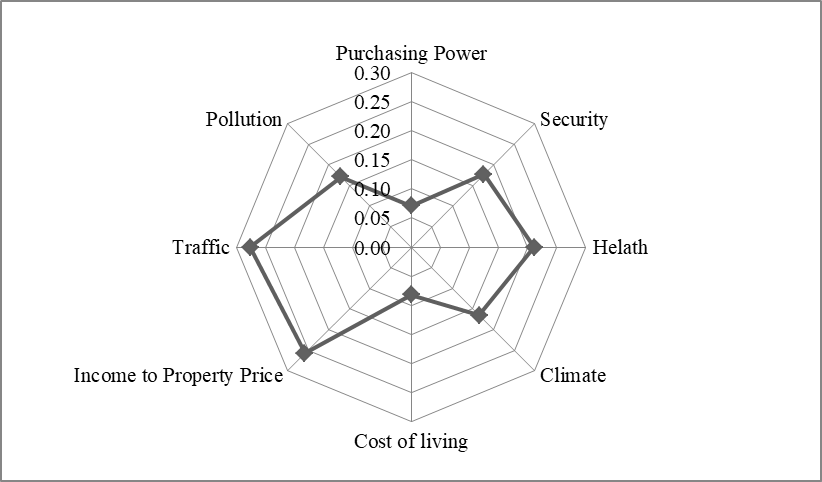 شکل 1. نمونه شکل  اولین کنفرانس ملی روز آینده، شهر آیندهسایز و فونت هامقاله باید در صفحه A4 با فاصله 3 سانتی از بالا، چپ و راست و 2.5 سانتی از پایین تنظیم شود. سایز و فونت سایر بخش های مقاله نیز در جدول (2) ارایه شده است. جدول . سایز و فونت مقالهمنابعبرای درج منابع از شیوه زیر تبعیت شود و منابع در انتهای مقاله به ترتیب حروف الفبایی مرتب گردند. ابتدا منابع فارسی و سپس منابع لاتین بصورت شماره گذاری شده به شکل عدد و خط تیره (1-) آورده شوند. ارجاعات در متن مقاله بايد به شيوه داخل پرانتز باشند؛ به گونه‌اي كه ابتدا نام‌خانوادگي مؤلف يا ‌مؤلفان و سپس سال انتشار بيان گردد؛ مانند:(Godet, 2000). براي منابع با بيش از دو نويسنده، با ذكر نام‌خانوادگي و نام نويسنده اول به جاي نام ساير نويسندگان، «همكاران» ذكر گردد؛ مانند: (Godet et al., 2003).ب) الگوي نوشتن منابع لاتين در انتهاي متن (طبق فرمت APA)کتاب فارسی (یک نویسنده): کامکاري، کامبیز (1388). توصیف آماري. تهران: انتشارات بال.کتاب فارسی (بیش از دو  نویسنده): کوکبی، احمد، رضايی، سعید و محمدي، مهدي (1390). درآمدي بر مفاهیم اساسی مطالعه. تهران: چاپار.کتاب ويرايش شده:اگر کتابی نسخه اصلاح شده با ويراست دوم و بعدي داشته باشد به شکل زير نوشته می شود:مرادي، نورالله. (1387). مرجع شناسی عمومی. ويراست دوم. تهران: سمت.کتاب مجموعه مقالات:نوروزي چاکلی، عبدالرضا)9831.)جامعه اطالعاتی و جهانی شدن. در محسن حاجی زين العابدينی(ويراستار)، مجموعه مقالات همايشهاي انجمن کتابداري و اطلاع رسانی ايران.(ص ص. 929-978). تهران: کتابخانه ملی جمهوري اسلامی ايران.Lindgren, H. C. (2001). The Corsini encyclopedia of psychology and behavioral science (Vol. 4, pp.1617 - 1620). New York, NY: Wiley.کتاب انگلیسی(یک نویسنده): Gorman, J. M. (1996). The new psychiatry: The essential guide to state-of-the-art therapy, Medication and emotional health. New York: St. Martin’s Press.کتاب انگلیسی (بیش از دو نویسنده): Murphy, M. A., Lai, D., & Sookraj, D. (1997). Evaluation of the neighborhood (congregate) meal program: Final report. Kelowna, BC: Kelowna Home Support Societyپايان نامه:ذوقدار مقدم، رضا. (1389 ). نقش نماهاي گفتمان و کارکرد آنها در زبان فارسی معاصر. پايان نامه دکترا. گروه ادبیات فارسی. دانشکده ادبیات و علوم انسانی. دانشگاه اصفهان.طرح پژوهشی:عموزاده، محمد. (1387). مبانی نظري میان رشتهايها در حوزه علوم انسانی و موقعیت کنونی آنها در بعضی از دانشگاههاي معتبر جهان. طرح پژوهشی درون دانشگاهی. دانشکده ادبیات و علوم انسانی. دانشگاه اصفهان.مقاله فارسی(یک نویسنده):سامانیان، مصیب (1387). تحلیل رفتار اطلاع يابی پزشکان مسجد سلیمان. فصلنامه کتاب، 2 (38)، 100-99.مقاله فارسی با دو نویسنده:حري، عباس، و شاهبداغی، اعظم (1383). استناد در آثار علمی: چاله ها و چالشها. مجله روان شناسی و علوم تربیتی، 81 (2)، 14-25.مقاله انگلیسی(یک نویسنده):Rutherford, B. J. (2006). Reading disability and hemispheric interaction on a lexical decision task. Brain and Cognition, 60, 55-63.مقاله انگلیسی با بیش از دو نويسنده:Rush, K. L., Waldrop, S., Mitchell, C., & Dyches, C. (2005). The RN-BSN distance education experience: From educational limbo to more than an elusive degree. Journal of Professional Nursing, 21, 283-290.مقاله بر گرفته از مجله الکترونیکی:گزنی، علی (1386، 20 بهمن) طراحی سیستمهاي بازيابی اطلاعات بهینه در نرم افزارهاي کتابخانه اي و اطلاع رسانی. علوم اطلاع رسانی، 16 (1-2). بازیابی شده در 20/12/1396 از http://www.irandoc.ac.ir/ETELA-ART/16/16127abWells, P. (2009 , July 28). Our universities can be smarter. Maclean's. Retrieved from http://www .macleans.caنکته: مقالات ارسال شده باید در چارچوب‌های موضوعی روز آینده، شهر آینده به محوریت شهرهای هوشمند پایدار باشند. نکات ویراستاری و ادبی مقاله رعایت شود. قبل از ارساله مقاله از صحت نگارش ادبی مقاله اطمینان کسب کنید. چکیده مبسوط انگلیسی باید مطابق با استانداردهای رایج باشد.(متن چکیده باید دارای (Titel, Introduction, Methodology, Result and discussion, Conclusion, keywords  ) در غیراینصورت مقاله به نویسنده محترم عودت داده خواهد شد. ردیفابعادمتغیر1اجتماعیکیفیت زندگی2اقتصادیدرآمد3فرهنگیآداب و رسوم4زیست محیطیآلودگی هواردیفبخش مقالهفونت و سایز1عنوان مقالهB Titr 16 pt. Bold2نام و نام خانودگی نویسنده و نویسندگانB Mitra 11 pt. Bold3مشخصات علمی نویسنده و نویسندگانB Mitra 10 pt.4عنوان چکیدهB Mitra 12 pt. Bold5متن فارسی چکیده (250 کلمه)B Mitra 12 pt.6عنوان واژگان کلیدیB Mitra 12 pt. Bold7متن واژگان کلیدیB Mitra 12 pt.8عناوین مقاله (شماره گذاری عناوین اصلی 1.؛ عناوین فرعی 1-1. )B Mitra 12 pt. Bold9متن اصلی مقالهB Mitra 13 pt.10پانویس فارسیB Mitra 10 pt.11پانویس انگلیسیTimes New Roman 10 pt.12عناوین جداول و اشکال (وسط چین)B Mitra 11 pt. Bold13متن جدول به فارسیB Mitra 11 pt.14منبع جداول و اشکال به فارسیB Mitra 10 pt. Bold15منبع جداول و اشکال به انگلیسیTimes New Roman 10 pt. Bold16فرمول ها و روابط ریاضی(باید تایپ و شماره گذاری شوند).Times New Roman 11 pt.17رفرنس دهی درون متنی انگلیسیTimes New Roman 12 pt.18منابع فارسی انتهای مقالهB Mitra 12 pt.19منابع انگلیسی انتهای مقالهTimes New Roman 11 pt.20عنوان مقاله به انگلیسیTimes New Roman 14 pt. Bold21نام و نام خانودگی نویسنده و نویسندگان به انگلیسیTimes New Roman 11 pt. Bold22مشخصات علمی نویسنده و نویسندگانTimes New Roman 11 pt.23عنوان چکیده انگلیسیTimes New Roman 12 pt. Bold24متن چکیده انگلیسیTimes New Roman 12 pt.25عنوان واژگان کلیدی به انگلیسیTimes New Roman 12 pt. Bold26متن واژگان کلیدی به انگلیسیTimes New Roman 12 pt.